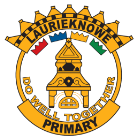 Long Term Plan for Primary P6G             2018- 2019Long Term Plan for Primary P6G             2018- 2019Long Term Plan for Primary P6G             2018- 2019Long Term Plan for Primary P6G             2018- 2019Term 1Term 2Term 3Term 4LiteracyVCOP, Big Writing, Comprehension and Listening and TalkingVCOP, Big Writing, Handwriting, spelling, comprehensionVCOP, Big Writing, handwriting, spelling, comprehension, listening for information.VCOP, Big Writing, handwriting, spelling, comprehension, listening for information.NumeracyRounding, place value and number processesData handling; money; shape position and movement.Fractions, decimals and percentages; measurementTime; algebra; Symmetry; Chance and UncertaintyScienceEcosystems and BiodiversitySTEM afternoons with P5/6L covering forces, resistance etc. Space; Earths MaterialsElectricity and CircuitsSocial StudiesVictoriansEnterpriseEuropeTechnologyResearch using softwareBusiness context in line with Enterprise: spreadsheets; creating logos; sending emails; research; publisher.Design challenges in line with Space topic.  Databases; sending emails; coding.Design challenge using different materials to create European landmarks.  Word.HWB - PEFitness; CricketDanceGymnastics; Netball and HandballLacrosse; Athletics; TennisHWB - PersonalFriendships/relationships, respect and the Right of the ChildHelp Save Lives, Internet Safety, respecting personal spaceSex Ed/My Body; Drug and alcohol abuse, smoking mattersCleanlinessHWB – FoodAlthough no planning in place this is something that we are going to cover in our STEM afternoons.European food; food diaries; textilesRMEThe Bible and the Golden RuleChristmas traditions in Scotland and EuropeEasterRamadanExpressiveArtsDrama – covered by Kaiserin.  Art: tied in with topic.  Shading; printing.Art: PerspectiveMusic/Drama: Christmas ShowArt: Work of other artists; abstract; coloursArt: linked in with European topic. Famous artists.Music/dance: European dances